Identifikátor výrobkuStlačený vzduch a chladící sprejPříslušná určená použití látky nebo směsi a nedoporučená použití Použití látky nebo směsiČisticí prostředek.	Nedoporučované způsoby použitížádné/nikdoPodrobné údaje o dodavateli bezpečnostního listuFirma:	CHEMSTR-ŠAFAŘÍK s.r.o.Název ulice:	Modlanská 1886Místo:	415 01 TepliceTelefon:e-mail:Kontaktní osoba:+420 417 562 000info@chemstr.czLuděk ŠafaříkFax: +420 417 535 410Telefon: +420 730 506 264e-mail:	l.safarik@chemstr.czInternet:Informační oblast:Telefonní číslo pro naléhavé situace:Jiné údajeBfR# 7558242www.chemstr.cz Správa bezpečnostních listů a technické dokumentace        Toxikologické informační středisko, Na Bojišti 1, Praha (nepřetržitě):      +420 224 919 293/ +420 224 915 402. Informace pouze pro zdravotní rizika –         aktuální otravy lidí a zvířat.Jen pro komerční spotřebitele Pro profesionální uživatele je na požádání k dispozici bezpečnostní list. Řiďte se návodem k použití na etiketě. K eliminaci nebezpečí pro člověka a životní prostředí dodržujte návod k použití.Klasifikace látky nebo směsi Nařízení (ES) č. 1272/2008Kategorie nebezpečí:Aerosol: Aerosol 1 Údaje o nebezpečnosti:Extrémně hořlavý aerosol.Nádoba je pod tlakem: při zahřívání se může roztrhnout.Prvky označení Nařízení (ES) č. 1272/2008Signální slovo:	NebezpečíPiktogramy: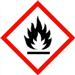 Standardní věty o nebezpečnostiH222	Extrémně hořlavý aerosol.H229	Nádoba je pod tlakem: při zahřívání se může roztrhnout.Pokyny pro bezpečné zacházeníP210	Chraňte před teplem, horkými povrchy, jiskrami, otevřeným ohněm a jinými zdrojizapálení. Zákaz kouření.P211	Nestříkejte do otevřeného ohně nebo jiných zdrojů zapálení.P251	Nepropichujte nebo nespalujte ani po použití.P410+P412	Chraňte před slunečním zářením. Nevystavujte teplotě přesahující 50 °C/122 °F.Další pokynyTřídění podle nařízení (ES) č.1272/2008 [CLP]Další nebezpečnostPoužívejte vhodný ochranný oděv, ochranné rukavice a ochranné brýle nebo obličejový štít. Při nedostatečném větrání a/nebo používáním mohou vznikat výbušné / vysoce hořlavé směsi. Zmrazený kapalný plyn. Kontakt s produktem může způsobit omrzliny/spáleniny.3.2 Směsi Nebezpečné složkyDoslovné znění H- a EUH-věty: viz oddíl 16.Specifické koncent. limity, multiplikační faktory a ATEOznačování obsahu podle nařízení (ES) č. 648/2004>= 30 % alifatické uhlovodíky.Popis první pomoci Všeobecné pokynyPoskytovatel první pomoci: Dbát na vlastní bezpečnost! Při výskytu příznaků nebo v případě pochybností vyhledat lékařskou pomoc. Odveďte osoby do bezpečí. Nechráněné osoby musí zůstat v dostatečné vzdálenosti. Zůstat na návětrné straně. Zasaženou oblast větrejte.Při vdechnutíZajistit přívod čerstvého vzduchu. Postiženého odveďte na čerstvý vzduch a udržujte jej v teple a v klidu. Při dýchacích obtížích zabezpečit přísun kyslíku. Přepravujte zasaženou osobu v poloze ležmo a v případě dušnosti v poloze napůl v sedě. Při trvajících potížích vyhledat lékaře.Při styku s kůžíDůkladné umýt (sprcha nebo koupel). Omrzlá místa ošetřete vlažnou vodou. Postižené místo netřete. Omrzliny (T= -42 °C).Ihned vyhledat lékaře.Při zasažení očíPři kontaktu s očima okamžitě otevřenou oční štěrbinu vyplachovat 10-15 minut tekoucí vodou. Potom vyhledat očního lékaře.Při požitíNelze použít, aerosolNejdůležitější akutní a opožděné symptomy a účinkyMohou se vyskytnout následující symptomy: dýchací obtíže. Bolest hlavy. Malátnost. Závrať. Kašel. Nevolnost. zvracení.Při výskytu příznaků nebo v případě pochybností vyhledat lékařskou pomoc.Pokyn týkající se okamžité lékařské pomoci a zvláštního ošetřeníPři výskytu příznaků nebo v případě pochybností vyhledat lékařskou pomoc. Je-li nutná lékařská pomoc, mějte po ruce obal nebo štítek výrobku. Léčba symptomů.HasivaVhodná hasivaOxid uhličitý (CO2). Suché hasivo. Pěna.Nevhodná hasivaSilný vodní proud.Zvláštní nebezpečnost vyplývající z látky nebo směsiPři zahřívání roste tlak, a hrozí nebezpečí roztržení. V případě požáru nebo výbuchu nevdechujte dýmy. V případě požáru mohou vznikat: Oxid uhelnatý (CO). Oxid uhličitý (CO2).Výpary z produktu jsou těžší než vzduch a mohou se ve zvýšené koncentraci hromadit při zemi, v jamách, kanálech a sklepech. Páry se mohou šířit na velké vzdálenosti a v interakci se zdroji hoření se mohou vznítit, může dojít ke zpětnému šlehnutí plamene nebo k explozi.Pokyny pro hasičev případě požáru: Použít dýchací přístroj nezávislý na okolitém vzduchu.Další pokynyHasební zásah přizpůsobit prostředí. Nepoškozené nádoby odstraňte z ohroženého prostoru, pokud se to dá učinit bezpečně. K ochraně osob a ochlazování nádob v nebezpečné oblasti použijte proud vody.Opatření na ochranu osob, ochranné prostředky a nouzové postupy Všeobecné informaceOdstranit veškeré zdroje vznícení. Zajistěte dostatečné větrání. Nevdechujte plyny/dýmy/páry/aerosoly.Použijte osobní ochrannou výstroj. Nechráněné osoby musí zůstat v dostatečné vzdálenosti. Zůstat na návětrné straně. Výpary jsou těžší než vzduch, šíří se při zemi a spolu se vzduchem tvoří výbušné směsi.Opatření na ochranu životního prostředíZamezit úniku do kanalizace a do vodních toků. Nesmí proniknout do podloží/půdy. Při úniku plynu nebo při úniku do vodních zdrojů, do půdy nebo do kanalizace informujte příslušné orgány. Výpary z produktu jsou těžší než vzduch a mohou se ve zvýšené koncentraci hromadit při zemi, v jamách, kanálech a sklepech.Metody a materiál pro omezení úniku a pro čištění Další informaceZajistěte odsávání v úrovni podlahy. Zasaženou oblast větrejte. Pozor, plyn se šíří hlavně při zemi (je těžší nežvzduch) a ve směru větru.Odkaz na jiné oddílyPokyny pro první pomoc: viz oddíl 4. Likvidace: viz oddíl 13.Bezpečná manipulace: viz oddíl 7. Osobní ochranné prostředky: viz oddíl 8.Opatření pro bezpečné zacházení Opatření pro bezpečné zacházeníPoužívejte pouze v dobře větraných prostorách. Uchovávejte mimo dosah zdrojů zapálení - Zákaz kouření. V uzavřených systémech s výpary se mohou hromadit hořlavé páry. Zamezte styku s kůží a očima. Nevdechujte plyny/výpary/aerosoly.Opatření k ochraně proti požáru a výbuchuProveďte preventivní opatření proti výbojům statické elektřiny. Páry smíchány se vzduchem můžou být explozivní. Odstranit veškeré zdroje vznícení. Nádobka je pod tlakem: nevystavujte slunečnímu záření a teplotám nad 50 °C. Nádobku neprorážejte a nespalujte, ani po použití. Při zahřívání roste tlak, a hrozí nebezpečí roztržení.Pokyny týkající se obecné hygieny při práciPracovat v dobře větraných prostorech nebo s dýchacím filtrem: Na pracovišti nejíst, nepít, nekouřit, nešňupat. Před přestávkou a po práci umýt ruce. Po očištění obnovte mastný film pokožky pomocí krémového tuku, abyste zabránili dermatitidě (zánět kůže).Nevdechujte plyny/dýmy/páry/aerosoly. Zamezte styku s kůží a očima.Další pokynyPři zahřívání roste tlak, a hrozí nebezpečí roztržení. Po použití ihned nasadit zpět uzávěr.Podmínky pro bezpečné skladování látek a směsí včetně neslučitelných látek a směsíPožadavky na skladovací prostory a nádobyUchovávejte obal těsně uzavřený na chladném, dobře větraném místě. Dodržujte předpisy pro skladování TRGS 300 pro hořlavé aerosoly.Pokyny pro skladování s jinými produktyNeskladujte společně s: Potraviny a krmiva, Voda.Další informace o skladovacích podmínkáchChránit před: horko. UV-záření/sluneční světlo. mráz. vlhkost.Specifické konečné/specifická konečná použitíČisticí prostředek. Dodržovat návod k použití.Kontrolní parametryJiné údaje o limitních hodnotáchDoposud nebyly stanoveny národní limitní hodnoty.Omezování expozice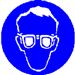 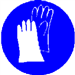 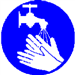 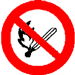 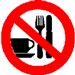 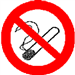 Vhodné technické kontrolyZajistit dostatečný přívod vzduchu a koncentrované odsávání na kritických místech. Připravte si oční sprchy a bezpečnostní sprchu. Pamatujte na uzemnění nádrží, aparatur, čerpadel a odsávacích zařízení. Používejte jen nářadí s antistatickou ochranou (nejiskřící).Individuální ochranná opatření včetně osobních ochranných prostředkůOchrana očí a obličejeTěsně přiléhavé ochranné brýle. DIN EN 166Ochrana rukouPreventivní ochrana pokožky mastí na ochranu pokožky. Ochrana rukou: odolávající chladu. EN ISO 374Ochrana kůžeOchrana trupu: nepotřebný.Ochrana dýchacích orgánůJestliže větrání nebo odsávání není z technických důvodů možné nebo je nedostatečné, musí být použita ochrana dýchacích orgánů. Vhodný respirátor: Autonomní dýchací přístroj (izolační).Omezování expozice životního prostředíZabraňte kontaminaci životního prostředí. Zamezit nekontrolovanému úniku produktu do životního prostředí.Informace o základních fyzikálních a chemických vlastnostechSkupenství:	AerosolBarva:	bezbarvýZápach:Informace o změnách fyzikálního stavuBod tání/bod tuhnutí:Bod varu nebo počáteční bod varu a rozmezí bodu varu:Bod vzplanutí:Hořlavosttuhý/kapalný: plyny:Výbušné vlastnostipo: Aerosol pohonná hmota.nejsou stanoveny< 0 °C- 97 °Cnejsou stanoveny nejsou stanovenyVýrobek není výbušný, ale je možné vytvořit výbušné směsi par se vzduchem.Meze výbušnosti - dolní: Meze výbušnosti - horní:Bod samozápalu:Teplota samovznícenítuhé látky: plyny:Teplota rozkladu:1,7 objem. %10,9 objem. %460 °Cnejsou stanoveny nejsou stanovenynejsou stanovenypH:	nejsou stanovenyDynamická viskozita:	nejsou stanovenyKinematická viskozita:	nejsou stanovenyRozpustnost ve vodě:	NemísitelnýRozpustnost v jiných rozpouštědlechnejsou stanovenyRozdělovací koeficient n-oktanol/voda:Tlak par: (při 20 °C)nejsou stanoveny8300 hPaTlak par:	nejsou stanovenyHustota (při 20 °C):	0,57 g/cm³Relativní hustota páry:	nejsou stanovenyDalší informaceInformace týkající se tříd fyzikální nebezpečnostiOxidační vlastnosti nejsou stanovenyDalší charakteristiky bezpečnostiObsah rozpouštědel:55%Relativní rychlost odpařování:	nejsou stanovenyJiné údajePrahová hodnota zápachu: nejsou stanovenyReaktivitaZa běžných podmínek používání není tento materiál považován za reaktivní.Chemická stabilitaProdukt je při dodržení doporučených podmínek skladování, používání a teploty chemicky stabilní.Možnost nebezpečných reakcíVýbušný při smíchání s oxidačními látkami.Páry smíchány se vzduchem můžou být explozivní.Podmínky, kterým je třeba zabránitChránit před přímým slunečním zářením. Nepřechovávat při teplotách pod: 50 °C. Při zahřívání roste tlak, a hrozí nebezpečí roztržení. Nebezpečí požáru. Chraňte před teplem, horkými povrchy, jiskrami, otevřeným ohněm a jinými zdroji zapálení. Zákaz kouření.Neslučitelné materiályMateriál, bohatý na kyslík, OxidujícíUchovávejte mimo dosah zdrojů zapálení - Zákaz kouření.Nebezpečné produkty rozkladuTermické složení může vést k vylučování škodlivých plynů a par .V případě požáru mohou vznikat: Oxid uhelnatý (CO). Oxid uhličitý (CO2).Další údajePři překročení teploty skladování: >50 °C Nebezpečí protržení nádoby.11.1. Informace o třídách nebezpečnosti vymezených v nařízení (ES) č. 1272/2008 Toxikokinetika, látková výměna a distribuceVdechování par může způsobit ospalost a závratě. (10000 ppm für 10 Min.) Zmrazený kapalný plyn. Kontakt s produktem může způsobit omrzliny/spáleniny.Akutní toxicitaNa základě dostupných údajů nejsou kritéria pro klasifikaci splněna.Informace jsou odvozeny z hodnocení nebo výsledků zkoušek podobných produktů.Žíravost a dráždivostNa základě dostupných údajů nejsou kritéria pro klasifikaci splněna.Senzibilizační účinekNa základě dostupných údajů nejsou kritéria pro klasifikaci splněna.Karcinogenita, mutagenita a toxické účinky pro reprodukčníNa základě dostupných údajů nejsou kritéria pro klasifikaci splněna.Toxicita pro specifické cílové orgány - jednorázová expoziceNa základě dostupných údajů nejsou kritéria pro klasifikaci splněna.Toxicita pro specifické cílové orgány - opakovaná expoziceNa základě dostupných údajů nejsou kritéria pro klasifikaci splněna.Nebezpečnost při vdechnutíNa základě dostupných údajů nejsou kritéria pro klasifikaci splněna.ToxicitaVyvarovat se zásahu do životního prostředí.Perzistence a rozložitelnostProduktu se odpaří beze zbytků a v prostředí se fotochemicky oxiduje.Bioakumulační potenciálŽádný odkaz na bioakumulační potenciál.Rozdělovací koeficient n-oktanol/vodaMobilita v půděŽádné údaje k dispoziciVýsledky posouzení PBT a vPvBŽádné údaje k dispozici12.7. Jiné nepříznivé účinkyŽádné údaje k dispoziciJiné údajePodle určení zpracování dospete nevylévat do odpadní vody. Produkt se nesmí volně dostat do životního prostředí. neznečišťuje vodu13.1 Metody nakládání s odpadyNebezpečí spojená s odstraňováním látky nebo přípravkuVe věci likvidace odpadu kontaktujte příslušný úřad. Likvidace podle úředních předpisů.Způsob likvidace odpadů či zbytků produktu jako odpad160504	ODPADY JINDE V TOMTO SEZNAMU NEUVEDENÉ; Plyny v tlakových nádobách a vyřazené chemikálie; Plyny v tlakových nádobách (včetně halonů) obsahující nebezpečné látky; nebezpečný odpadZpůsob likvidace odpadů či zbytků produktu jako odpad/nepoužité výrobky160504ODPADY JINDE V TOMTO SEZNAMU NEUVEDENÉ; Plyny v tlakových nádobách a vyřazené chemikálie; Plyny v tlakových nádobách (včetně halonů) obsahující nebezpečné látky; nebezpečný odpadZpůsob likvidace odpadů či znečištěných obalů150104ODPADNÍ OBALY, ODPADNÍ OBALY, ABSORPČNÍ ČINIDLA, ČISTICÍ TKANINY, FILTRAČNÍMATERIÁLY A OCHRANNÉ ODĚVY JINAK NEURČENÉ; Obaly (včetně odděleně sbíraného komunálního obalového odpadu); Kovové obalyVhodné metody odstraňování látky nebo přípravku a znečištěných obalůLikvidace podle úředních předpisů.Pozemní přeprava (ADR/RID)UN číslo nebo ID číslo:	UN 1950Oficiální (OSN) pojmenování pro přepravu:Třída/třídy nebezpečnosti pro přepravu:AEROSOLY 2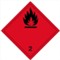 Obalová skupina:	-Bezpečnostní značky:	2.1Klasifikační kód: Zvláštní opatření:5F190 327 344 625Omezené množství (LQ):	1 LVyňaté množství:	E0Přeprava po moři (IMDG)UN číslo nebo ID číslo:	UN 1950Oficiální (OSN) pojmenování pro přepravu:Třída/třídy nebezpečnosti pro přepravu:AEROSOLS 2.1Obalová skupina:	-Bezpečnostní značky:	2.1Marine pollutant:	NeinZvláštní opatření:	63, 190, 277, 327, 344, 959Omezené množství (LQ):	1000 mLVyňaté množství:	E0EmS:	F-D, S-ULetecká přeprava (ICAO-TI/IATA-DGR)UN číslo nebo ID číslo:	UN 1950Oficiální (OSN) pojmenování pro přepravu:Třída/třídy nebezpečnosti pro přepravu:Obalová skupina:AEROSOLS, flammable 2.1-Bezpečnostní značky:	2.1Zvláštní opatření:	A145 A167 A802Omezené množství (LQ) (letadlo pro osobní dopravu):Passenger LQ:30 kg GY203Vyňaté množství:	E0IATA-Pokyny pro balení (letadlo pro osobní dopravu): IATA-Maximální mnozství (letadlo pro osobní dopravu): IATA-Pokyny pro balení (nákladní letadlo):IATA-Maximální mnozství (nákladní letadlo):Další příslušné údaje (Letecká doprava)150 kgNebezpečnost pro životní prostředí20375 kg203150 kgNEBEZPEČNÉ PRO ŽIV. PROSTŘEDÍ:NeZvláštní bezpečnostní opatření pro uživateleVarování14.7. Námořní hromadná přeprava podle nástrojů IMOŽádné údaje k dispoziciDalší údajeDopravovat jako ''omezené množství'' podle kapitoly 3.4 ADR/RID.Předpisy týkající se bezpečnosti, zdraví a životního prostředí/specifické právní předpisy týkající se látky nebo směsiInformace o předpisech EUOmezení použití (REACH, příloha XVII): Vstup 3, Vstup 282004/42/ES (VOC):Údaje ke směrnici 2012/18/EU (SEVESO III):100 % (570 g/l)P3a Hořlavé aerosolyInformace o národních právních předpisechPracovní omezení:Dodržujte pracovní omezení podle směrnice o ochraně mladistvých pracovníků (94/33/ES).Třída ohrožení vod (D):Posouzení chemické bezpečnosti- - neznečišťuje voduPosouzení chemické bezpečnosti bylo provedeno pro následující látky v této směsi: PropanIzobutan (<0,1% 1,3-butadien (EINECS 203-450-8))Zkratky a akronymyPro význam zkratek se podívejte na tabulku na http://abbrev.esdscom.euKlasifikace sloučeniny a použitá klasifikační metoda podle nařízení (ES) č.1272/2008 [CLP]Doslovné znění H- a EUH-vět (Číslo a plný text)H220	Extrémně hořlavý plyn.H222	Extrémně hořlavý aerosol.H229	Nádoba je pod tlakem: při zahřívání se může roztrhnout.H280	Obsahuje plyn pod tlakem; při zahřívání může vybuchnout.Jiné údajeÚdaje jsou založeny na dnešním stavu našich znalostí, nepředstavují však žádné zajištění vlastností výrobku a neprokazují žádný smluvní právní poměr. Příjemce našich výrobků musí na vlastní zodpovědnost dodržovat stávající zákony a ustanovení.Identifikované použitíLCS: Fáze životního cyklu	SU: Sektory použitíPC: Kategorie výrobků	PROC: Procesní kategorieERC: Kategorie uvoloování do životního prostoedí	AC: Kategorie předmětů TF: Technické funkce(Údaje o nebezpečných obsažených látkách byly převzaty z posledního platného bezpečnostního listu předchozího dodavatele.)Číslo CASČíslo ESNázevObsahSpecifické koncent. limity, multiplikační faktory a ATESpecifické koncent. limity, multiplikační faktory a ATE74-98-6200-827-9Propan50 - 100 %inhalační: LC50 = > 20 ppm (plyny)inhalační: LC50 = > 20 ppm (plyny)75-28-5200-857-2Izobutan (<0,1% 1,3-butadien (EINECS 203-450-8))25 - 75 %inhalační: LC50 = 658 ppm (plyny)inhalační: LC50 = 658 ppm (plyny)Číslo CASNázevNázevNázevNázevNázevPostup expoziceDávkaDruhPramenMetoda74-98-6PropanPropanPropanPropanPropaninhalační (4 h) plynLC50	> 20 ppmKrysa.SDS75-28-5Izobutan (<0,1% 1,3-butadien (EINECS 203-450-8))Izobutan (<0,1% 1,3-butadien (EINECS 203-450-8))Izobutan (<0,1% 1,3-butadien (EINECS 203-450-8))Izobutan (<0,1% 1,3-butadien (EINECS 203-450-8))Izobutan (<0,1% 1,3-butadien (EINECS 203-450-8))inhalační (4 h) plynLC50	658 ppmKrysa.SDSČíslo CASNázevLog Pow74-98-6Propan2,3675-28-5Izobutan (<0,1% 1,3-butadien (EINECS 203-450-8))2,8KlasifikacePostup klasifikaceAerosol 1; H222-H229Na základě kontrolních datČísloKrátký názevLCSSUPCPROCERCACTFSpecifikace1Aerosol pohonná hmota., Nástřikové techniky v průmyslových zařízeních, Neprůmyslové nástřikové techniky.-3, 22357, 11---Aerosol